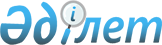 О таможенном контроле после выпуска товаров и транспортных средств
					
			Утративший силу
			
			
		
					Приказ Председателя Агентства таможенного контроля Республики Казахстан от 17 мая 2003 года N 214. Зарегистрирован в Министерстве юстиции Республики Казахстан 2 июня 2003 года N 2339. Утратил силу - приказом Председателя Комитета таможенного контроля Министерства финансов РК от 1 марта 2006 года N 87



 


Извлечение






из приказа Председателя Комитета таможенного контроля 






Министерства финансов РК от 1 марта 2006 года N 87





      






      В соответствии с пунктом 5 статьи 1 Закона Республики Казахстан "О внесении изменений и дополнений в некоторые законодательные акты Республики Казахстан по вопросам предпринимательства", ПРИКАЗЫВАЮ:






      1. Признать утратившими силу:






      .....






      2) приказ Председателя Агентства таможенного контроля Республики Казахстан "О таможенном контроле после выпуска товаров и транспортных средств" от 17 мая 2003 года N 214 (зарегистрирован в Реестре государственной регистрации нормативных правовых актов Республики Казахстан за N 2339);






      ...






      4. Настоящий приказ вводится в действие со дня подписания.





      Председатель






___________________________________________________________________


   

      В соответствии со 
 статьей 432 
 Таможенного кодекса Республики Казахстан, в целях повышения эффективности проведения таможенного контроля приказываю:




      1. Утвердить прилагаемые Правила осуществления таможенного контроля после выпуска товаров и транспортных средств.




      2. Департаменту таможенных доходов (Тен И.В.) обеспечить реализацию настоящего приказа.




      3. Управлению правового обеспечения (Ансарова И.Ы.) обеспечить государственную регистрацию настоящего приказа.




      4. Пресс-службе обеспечить опубликование настоящего приказа в средствах массовой информации.




      5. Контроль за исполнением настоящего приказа возложить на заместителя Председателя Агентства таможенного контроля Республики Казахстан Мулькина С.Д.




      6. Настоящий приказ вводится в действие со дня государственной регистрации в Министерстве юстиции Республики Казахстан.

      

Председатель





Утверждены          



Приказом Председателя    



Агентства таможенного контроля



Республики Казахстан     



от 17 мая 2003 года N 214   



Правила






осуществления таможенного контроля после 






выпуска товаров и транспортных средств






 


1. Общие положения






      1. Настоящие Правила осуществления таможенного контроля после выпуска товаров и транспортных средств (далее - Правила) разработаны в соответствии со 
 статьей 432 
 Таможенного кодекса Республики Казахстан (далее - Таможенный кодекс) и определяют порядок проведения таможенного контроля после выпуска товаров и транспортных средств в таможенных режимах экспорта, выпуска для свободного обращения, а также в других таможенных режимах (далее - таможенный контроль после выпуска).




      2. Таможенный контроль после выпуска проводится в целях обеспечения соблюдения законодательства Республики Казахстан и международных договоров Республики Казахстан, контроль за исполнением которых возложен на таможенные органы Республики Казахстан, при наличии оснований полагать, что указанные законодательство и международные договоры не соблюдаются либо соблюдаются не в полной мере.




      3. Основаниями для проведения таможенного контроля после выпуска являются данные, указывающие на возможные нарушения таможенного законодательства Республики Казахстан. Такие данные могут быть получены в результате осуществления анализа статистической информации, таможенных деклараций и других документов, необходимых для таможенных целей, данных учета участников внешнеэкономической деятельности (далее - участники ВЭД), либо содержаться в сообщениях и заявлениях казахстанских и иностранных лиц, средствах массовой информации, материалах, поступивших от правоохранительных и иных государственных органов, компетентных органов иностранных государств, международных организаций.




      4. Основанием для проведения таможенного контроля после выпуска является решение руководителя Агентства таможенного контроля Республики Казахстан (далее - Агентство), руководителя территориального подразделения Агентства или руководителя таможни (далее - руководитель таможенного органа) или лиц, их замещающих.




      5. Решение о проведении таможенного контроля после выпуска (далее - решение) оформляется по установленной форме (приложение 1).




      6. Таможенный контроль после выпуска проводит комиссия, состоящая из должностных лиц таможенных органов. При необходимости в комиссию могут быть включены сотрудники правоохранительных и иных государственных органов.




      7. Таможенный контроль после выпуска может проводиться в местах нахождения декларанта, любого иного лица, прямо или косвенно имеющего отношение к внешнеэкономическим и последующим коммерческим операциям с контролируемыми товарами и транспортными средствами или владеющего необходимыми для проведения таможенного контроля после выпуска документами (далее - проверяемое лицо), а также в местах фактического нахождения товаров и транспортных средств, подлежащих таможенному контролю после выпуска (далее - контролируемые товары и транспортные средства).




      8. Если при проведении таможенного контроля после выпуска у таможенных органов возникает необходимость получения документов и информации о внешнеэкономических и последующих коммерческих операциях с контролируемыми товарами и транспортными средствами от иных лиц, таможенный орган вправе запрашивать документы и сведения, необходимые для таможенного контроля, в письменной и (или) в электронной формах.




      9. Продолжительность проведения таможенного контроля после выпуска не должна превышать тридцати рабочих дней. Срок проведения проверки указывается в решении. Течение срока проведения таможенного контроля после выпуска начинается с момента вручения проверяемому лицу либо его представителю решения о проведении таможенного контроля после выпуска и заканчивается моментом подписания комиссией акта о результатах проведенного таможенного контроля. Срок проведения таможенного контроля после выпуска приостанавливается на периоды времени между моментами вручения проверяемому лицу либо его представителю требований таможенного органа о представлении документов и представления им запрашиваемых документов, а также на момент получения сведений и документов по запросу таможенного органа.



      В случае, если проверяемый субъект имеет структурные подразделения за пределами зоны деятельности таможенного органа Республики Казахстан, осуществляющего таможенный контроль после выпуска, срок проведения такого таможенного контроля может быть продлен до шестидесяти рабочих дней.




      10. Таможенными органами могут применяться совместно или в отдельности, следующие формы проведения таможенного контроля после выпуска:



      1) проверка таможенной декларации, документов и сведений после выпуска;



      2) осмотр товаров и транспортных средств после выпуска;



      3) таможенный досмотр товаров и транспортных средств после выпуска;



      4) получение объяснений.



      Для проведения таможенного контроля после выпуска таможенными органами могут быть использованы формы таможенного контроля, предусмотренные 
 статьей 441 
 Таможенного кодекса.




 


2. Проверка таможенной декларации,






документов и сведений после выпуска






      11. Проверка таможенной декларации, документов и сведений после выпуска, проводится по месту нахождения таможенного органа с целью установления подлинности документов и достоверности сведений.




      12. Таможенный орган вправе истребовать у проверяемого лица либо его представителя дополнительные сведения, объяснения и документы, подтверждающие подлинность документов и достоверность сведений, указанных в таможенной декларации и товаросопроводительных документах, а также иных документах, необходимых для таможенных целей.




      13. Проверке подлежат бухгалтерские, товарные, расчетные, платежные, страховые, транспортные, отгрузочные, экспедиторские, складские, таможенные и другие документы.




      14. Проверка коммерческих документов и другой информации, относящейся к внешнеэкономическим и последующим коммерческим операциям с товарами и транспортными средствами, может проводиться, совместно с использованием форм таможенного контроля, предусмотренных Таможенным 
 кодексом 
.




      15. Председатель комиссии вправе запрашивать у проверяемого лица либо его представителя необходимые для проверки документы по установленной форме (приложение 2).




      16. Лицо, которому адресован запрос о представлении документов, должно предоставить их таможенному органу в устной и (или) письменной, и (или) в электронной формах.



      Представление документов оформляется актом приема-передачи по установленной форме (приложение 3).




      17. Проверка документов производится сплошным или выборочным методом.



      Если при выборочной проверке устанавливаются признаки правонарушений в сфере таможенного дела, то проверка проводится сплошным методом.




 


3. Осмотр товаров и транспортных средств после выпуска






      18. Осмотр товаров и транспортных средств после выпуска (далее - осмотр после выпуска), производится с целью выявления их фактического наличия, сопоставления с данными, имеющимися в распоряжении таможенного органа, данными бухгалтерского, складского, оперативного учета проверяемого лица, сведениями, содержащимися в товаросопроводительных, коммерческих и иных документах.




      19. Осмотр после выпуска, проводится по их фактическому местонахождению или в местах, где по данным, имеющимся у таможенного органа, эти товары и транспортные средства должны либо могут находиться, при участии проверяемого лица либо его представителя в соответствии с законодательством Республики Казахстан.




      20. Сведения об осмотре после выпуска заносятся в описи, составляемые не менее чем в двух экземплярах. Для составления описей могут быть использованы бланки унифицированных форм инвентаризационных описей. Заполнение описей товаров и транспортных средств, производится в соответствии с установленным порядком.




      21. Проверяемое лицо либо его представитель до начала осмотра после выпуска представляет комиссии последние приходные и расходные документы, которые визирует председатель комиссии, что служит основанием для осмотра товаров и транспортных средств к моменту начала проверки по данным учета.




      22. Комиссия в присутствии материально-ответственных лиц осматривает товары и транспортные средства путем обязательного их пересчета, взвешивания, измерения. Не допускается вносить в описи данные о товарах и транспортных средствах со слов материально-ответственных лиц или по данным учета без проверки их фактического осмотра.




      23. Комиссия обеспечивает полноту и точность внесения в описи данных осмотренных товаров и транспортных средств, правильность и своевременность оформления материалов осмотра.




      24. Проверяемое лицо либо его представитель создает условия, обеспечивающие полный и точный осмотр после выпуска (возможность произвести грузовые и иные операции). Грузовые и иные операции с товарами и транспортными средствами не должны повлечь для таможенного органа каких-либо дополнительных расходов.




      25. Товары заносятся в описи по каждому отдельному наименованию с указанием вида, количества, стоимости, единицы измерения и других необходимых данных.



      Транспортные средства заносятся в описи индивидуально, с указанием марки транспортного средства, года выпуска, объема двигателя, стоимости, регистрационных номерных знаков и иных сведений, необходимых для таможенных целей. Тягач и прицеп, находящиеся в составе автопоезда, указываются совместно.



      Количество товаров, хранящихся в неповрежденной упаковке поставщика, может определяться на основании документов и арифметических расчетов при обязательной выборочной проверке части этих товаров, позволяющей однозначно определить количество товаров в одной упаковке. Определение массы (объема) навалочных и наливных товаров допускается производить на основании обмеров и технических расчетов.




      26. При проведении осмотра после выпуска, при перерывах в работе, комиссия может опечатывать помещения, где находятся указанные товары и транспортные средства.




      27. В процессе осмотра после выпуска товары могут отпускаться, а транспортные средства отправляться, при этом эти товары и транспортные средства заносятся в отдельную опись. В расходных документах делается соответствующая отметка за подписью председателя комиссии или члена комиссии.




      28. Описи подписывают все члены комиссии и проверяемое лицо либо его представитель, участвовавший в проверке. В случае отказа проверяемого лица либо его представителя от подписания описей в них делается запись в присутствии не менее чем двух понятых. Объяснения и замечания, а также мотивы отказа от подписания описей, изложенные проверяемым лицом либо его представителем, приобщаются к описям.




 


4. Таможенный досмотр товаров






и транспортных средств после выпуска






      29. Таможенный досмотр товаров и транспортных средств после выпуска проводится с целью установления соответствия сведений о товарах и транспортных средствах, заявленных при декларировании, фактическим данным о товарах и транспортных средствах.




      30. Таможенный досмотр товаров и транспортных средств после выпуска проводится в местах нахождения товаров и транспортных средств.




      31. Проведение таможенного досмотра товаров и транспортных средств после выпуска производится в соответствии со 
 статьей 447 
 Таможенного кодекса.




 


5. Получение объяснений






      32. При осуществлении таможенного контроля после выпуска, должностные лица таможенного органа вправе получать объяснения от декларантов и иных лиц, располагающих сведениями об обстоятельствах, имеющих значение для осуществления таможенного контроля после выпуска и необходимую информацию в сфере таможенного дела.



      Объяснения оформляются в письменной форме. Уведомление о вызове лица для получения объяснений подписывается руководителем соответствующего таможенного органа и вручается вызываемому лицу под роспись.




 


6. Заключительные положения






      33. При обнаружении правонарушений в сфере таможенного дела в ходе проведения таможенного контроля после выпуска, применяются меры, установленные законодательством Республики Казахстан.




      34. По результатам проведения таможенного контроля после выпуска, до истечения установленного срока его проведения, комиссия составляет акт таможенного контроля после выпуска по установленной форме (приложение 4).




      35. К акту таможенного контроля после выпуска должны быть приложены:



      1) решение начальника таможенного органа о проведении таможенного контроля после выпуска с отметкой проверяемого лица либо его представителя о его получении (второй экземпляр предписания вручается под расписку проверяемому лицу либо его представителю);



      2) уточненные обоснованные расчеты по видам таможенных платежей, налогов, штрафов и пени (за исключением случаев, когда указанные расчеты приведены в тексте акта);



      3) описи осмотра после выпуска;



      4) акты таможенного досмотра после выпуска (при его проведении);



      5) копии составленных протоколов о правонарушениях в сфере таможенного дела (при их составлении).




      36. К акту также могут прилагаться:



      1) копии документов, подтверждающих наличие фактов нарушения таможенного законодательства, несоответствия сведений, заявленных в таможенных декларациях, данным, полученным в ходе проведения таможенного контроля после выпуска;



      2) справка о наличии расчетных, текущих и иных счетов в банках, подписанная руководителем проверяемого лица;



      3) справка о размере уставного капитала на день образования (перерегистрации) организации и на день начала проверки, о полноте его формирования; составе учредителей с указанием доли участия Республики Казахстан, субъектов Республики Казахстан, общественных и религиозных организаций (объединений), благотворительных и иных фондов, иностранных юридических и физических лиц и другие;



      4) справка о месте нахождения филиалов и иных обособленных подразделений, представительств, производственных и складских помещений, торговых точек, расположенных за пределами основной территории организации, подписанная руководителем проверяемого лица;



      5) другие материалы, имеющие значение для подтверждения отраженных в акте признаков правонарушений в сфере таможенного дела.




      37. Акт подписывают все члены комиссии, проводившей таможенный контроль после выпуска.




      38. Акт составляют в двух экземплярах, один из которых остается у таможенных органов, а другой вручается проверяемому лицу под расписку либо высылается ему по почте.




Приложение 1         



к Правилам осуществления  



таможенного контроля после 



выпуска товаров и транспортных



средств, утвержденным приказом



Председателя Агентства    



таможенного контроля     



Республики Казахстан     



от 17 мая 2003 года N 214  

На общем бланке



таможенного органа


                        Решение N ___




              о проведении таможенного контроля




         после выпуска товаров и транспортных средств


_________________________________           "__" __________ года



(наименование населенного пункта)                  (дата)

      На основании 
 статьи 432 
 Таможенного кодекса Республики 



Казахстан _________________________________________________________



___________________________________________________________________



___________________________________________________________________



 (Ф.И.О. начальника (заместителя начальника) таможенного органа,



                        специальное звание)

постановил:



1. Провести проверку ______________________________________________



___________________________________________________________________



___________________________________________________________________



      (наименование, РНН, код ОКПО, адрес проверяемого лица)

по вопросам _______________________________________________________



___________________________________________________________________



___________________________________________________________________



___________________________________________________________________



за период с ______________ по _________________.

2. При проведении проверки применить следующие формы таможенного



контроля __________________________________________________________



___________________________________________________________________



(формы таможенного контроля, подлежащие применению при проведении



                            проверки)

3. Проверку провести в период с __________ по ___________.



4. Проведение проверки поручить комиссии в следующем составе:

      1. ________________________________________________________



      2. ________________________________________________________



      3. ________________________________________________________



      4. ________________________________________________________



      5. ________________________________________________________



            (должности, специальные звания, инициалы, фамилии)

Начальник (заместитель начальника)



________________________________



________________________________   ___________  __________________



     (специальное звание)           (подпись)   (инициалы, фамилия)

                                                Место печати

С решением о проведении таможенного контроля после выпуска ознакомлен:



________________________________   _____________  _______________



(инициалы, фамилия руководителя      (подпись)        (дата)



      проверяемого лица)




Приложение 2         



к Правилам осуществления  



таможенного контроля после 



выпуска товаров и транспортных



средств, утвержденным приказом



Председателя Агентства    



таможенного контроля     



Республики Казахстан     



от 17 мая 2003 года N 214  

На общем бланке



таможенного органа

            Руководителю _________________________________



                         (наименование проверяемого лица)


                            Запрос N _____




             о предоставлении документов для проведения




                 таможенного контроля после выпуска


_________________________________            "__" ___________ года



(наименование населенного пункта)                    (дата)

      Для проведения таможенного контроля после выпуска на 



основании 
 статьи 435 
 Таможенного кодекса Республики Казахстан 



просим предоставить необходимые документы:



__________________________________________________________________



__________________________________________________________________



__________________________________________________________________



__________________________________________________________________



__________________________________________________________________



__________________________________________________________________



__________________________________________________________________

Всего ______ листов.



(в случае, когда представляется возможным установить их точное 



количество)

Документы представить до "__" __________________ г.



по адресу ________________________________________________________



__________________________________________________________________



__________________________________________________________________

________________________________



(должность, специальное звание

________________________________  __________  ___________________



    председателя комиссии)         (подпись)  (инициалы, фамилия)

Запрос получил: __________________________________________________



__________________________________________________________________



       (инициалы, фамилия руководителя проверяемого лица)

"__" ____________________ года          ___________________



           (дата)                            (подпись)




Приложение 3         



к Правилам осуществления  



таможенного контроля после 



выпуска товаров и транспортных



средств, утвержденным приказом



Председателя Агентства    



таможенного контроля     



Республики Казахстан     



от 17 мая 2003 года N 214  


                            Акт N _____




            приема-передачи документов для проведения




                       таможенного контроля


_________________________________         "__" ___________ года



(наименование населенного пункта)                 (дата)

Я,________________________________________________________________



__________________________________________________________________



__________________________________________________________________



   (должность, инициалы, фамилия лица, передавшего документы)

в соответствии с запросом о представлении документов для 



таможенного контроля от "__" _______________ года N ______________



передал___________________________________________________________



__________________________________________________________________



   (должность, специальное звание, инициалы, фамилия сотрудника



__________________________________________________________________



           таможенного органа, принявшего документы)

заверенные копии, оригиналы ниже перечисленных документов:



__________________________________________________________________

___________________________________________ на _______ листах



___________________________________________ на _______ листах



___________________________________________ на _______ листах



___________________________________________ на _______ листах



___________________________________________ на _______ листах



___________________________________________ на _______ листах



___________________________________________ на _______ листах



___________________________________________ на _______ листах



___________________________________________ на _______ листах



___________________________________________ на _______ листах



___________________________________________ на _______ листах



___________________________________________ на _______ листах



___________________________________________ на _______ листах

Всего _____ листов, в том числе копии ____ листов, оригиналы ____ 



листов.

Передал: ________________  ___________   _____________________



           (должность)      (подпись)     (инициалы, фамилия)

Принял:  __________________

  _______________________  ___________   _____________________



  (должность, специальное   (подпись)     (инициалы, фамилия)



           звание)




Приложение 4         



к Правилам осуществления  



таможенного контроля после 



выпуска товаров и транспортных



средств, утвержденным приказом



Председателя Агентства    



таможенного контроля     



Республики Казахстан     



от 17 мая 2003 года N 214  


                            Акт N _____




            таможенного контроля после выпуска товаров




                      и транспортных средств


___________________________________________________________________



  (полное и сокращенное наименование проверяемого лица, РНН, код



                              ОКПО)



___________________________________________________________________

  _________________________________        _____________________



  (наименование населенного пункта)             (дата акта)

Комиссией в составе _______________________________________________



                      (должности, специальные звания, инициалы,



__________________________________________________________________,



фамилии сотрудников, проводивших таможенный контроль после выпуска)

на основании решения начальника (заместителя начальника) __________



___________________________________________________________________



___________________________________________________________________



              (наименование таможенного органа)

от __________________ N ________________ проведен таможенный



        (дата)

контроль после выпуска товаров и транспортных средств по вопросам



__________________________________________________________________



__________________________________________________________________



__________________________________________________________________



        (цели проведения таможенного контроля после выпуска)

за период с ___________ по ____________.

      Таможенный контроль после выпуска проведен на основании 


 статьи 432 
 Таможенного кодекса Республики Казахстан.

1. Контроль начат ____________ г., окончен _______________ г.



2. Должностными лицами (руководитель, главный бухгалтер либо лица, 



исполняющие их обязанности) организации в проверяемом периоде 



являлись:

____________________________      _________________________,



  (наименование должности)           (инициалы, фамилия)

____________________________      __________________________



  (наименование должности)           (инициалы, фамилия)

3. Место регистрации проверяемого лица: ___________________________



___________________________________________________________________



___________________________________________________________________

Место осуществления деятельности __________________________________



                                      (указывается в случае



___________________________________________________________________



  осуществления проверяемым лицом своей деятельности не по месту



___________________________________________________________________



               государственной регистрации)

4. Таможенный контроль после выпуска проведен с применением 



следующих форм таможенного контроля _______________________________



___________________________________________________________________



___________________________________________________________________



     (примененные формы таможенного контроля, методы проверки



                   представленных документов)

Описи осмотра товаров и транспортных средств на ____ листах, акты 



таможенного досмотра товаров и транспортных средств на _____ листах, справки о встречных проверках на ____ листах прилагаются.



5. В ходе проведения таможенного контроля после выпуска товаров и 



транспортных средств установлено:



__________________________________________________________________



__________________________________________________________________



__________________________________________________________________



__________________________________________________________________



__________________________________________________________________

По обнаруженным признакам правонарушений в сфере таможенного дела 



составлены протоколы о выявленных нарушениях N ____________.



Копии протоколов на _____ листах прилагаются.



6. Заключение



7. Всего в результате проведения таможенного контроля установлено:



8. Неуплата (неполная уплата) таможенных платежей и налогов в сумме



______________________________________________________ тыс. тенге.



9. _______________________________________________________________



      (приводятся обобщенные сведения о других установленных



__________________________________________________________________



             проверкой признаках иных правонарушений)

10. По результатам проведенного таможенного контроля предлагается:



__________________________________________________________________



    (приводятся предложения комиссии об устранении выявленных



            правонарушений в сфере таможенного дела)

11. Приложения на _____ листах.

Подписи членов комиссии

_______________________________



_______________________________   _________   ___________________



(должность, специальное звание)   (подпись)   (инициалы, фамилия)

_______________________________



_______________________________   _________   ___________________



(должность, специальное звание)   (подпись)   (инициалы, фамилия)

_______________________________



_______________________________   _________   ___________________



(должность, специальное звание)   (подпись)   (инициалы, фамилия)

Экземпляр акта с _____________________ приложениями получил:



                (количество приложений)

Руководитель:

_____________________      _________     ________________________



(полное наименование       (подпись)       (инициалы, фамилия)



проверяемого лица)

___________________



      (дата)

					© 2012. РГП на ПХВ «Институт законодательства и правовой информации Республики Казахстан» Министерства юстиции Республики Казахстан
				